Муниципальное предприятие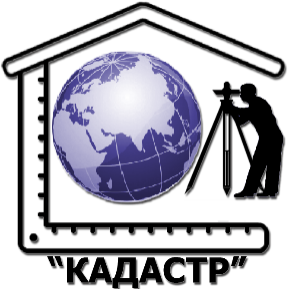 городского округа  Саранск« К А Д А С Т Р ». Саранск, пр. Ленина, д. 4                                                                                                           тел./факс: 8(8342)47-89-47E-mail:  kadastr_13@mail.ruШифр: 1-36/2019-01- ПЗСаранск 2019 г.Муниципальное предприятие городского округа Саранск «Кадастр»Заказчик:  МАДОУ "Детский сад №47"ДОКУМЕНТАЦИЯпо внесению изменений в документацию по планировке территории, ограниченной улицами Старопосадская, А.Невского, Маринина, Мичурина, Николаева, р.Саранка г.Саранска, включая проект межевания, в части изменения планировки территории (проект межевания территории) земельного участка  с кадастровым номером 13:23:0904236:37, расположенного в районе ул. Старопосадская г.СаранскаЧасть 1Пояснительная записка                                                               Шифр: 1-36/2019-01- ПЗ                                                 Директор  _____________ В.В.Вавилов                  М.П.                                                               «_____» ________________2019 г.г.Саранск2019 г.ДОКУМЕНТАЦИЯпо внесению изменений в документацию по планировке территории, ограниченной улицами Старопосадская, А.Невского, Маринина, Мичурина, Николаева, р.Саранка г.Саранска, включая проект межевания, в части изменения планировки территории (проект межевания территории) земельного участка  с кадастровым номером 13:23:0904236:37, расположенного в районе ул. Старопосадская г.Саранска